OBJETIVOSEfetuar a licença para atividade política de servidor ocupante de cargo de provimento efetivo no âmbito da Administração Direta, Autárquica e Fundacional do Poder Executivo Estadual.ABRANGÊNCIAÓrgãos da Administração Direta, Autárquica e Fundacional do Poder Executivo Estadual.FUNDAMENTAÇÃO LEGALLei Federal Complementar nº 64, de 18/06/1990 - Estabelece, de acordo com o art. 14, § 9º da Constituição Federal, casos de inelegibilidade, prazos de cessação, e determina outras providências;Lei Estadual Complementar nº 46, de 31/01/1994, e suas alterações – Institui o Regime Jurídico Único dos servidores públicos civis da administração direta, das autarquias e das fundações públicas do Estado do Espírito Santo, de qualquer dos seus Poderes.Portaria publicada em ano eleitoral que regulamenta a referida licença.DEFINIÇÕESUnidade de Recursos Humanos (RH) - Setor(es) centralizado(s)/ descentralizado(s) do órgão que exerce(m) acompanhamento e registro da licença para atividade política;Autoridade Competente – Pessoa legalmente investida e a quem cabe e compete o dever ou o direito de validar a licença para atividade política de servidor em cargo de provimento efetivo;Siarhes - Sistema Integrado de Administração de Recursos Humanos do Espírito Santo.UNIDADES FUNCIONAIS ENVOLVIDASCentral de Atendimento do Órgão;Unidade de Recursos Humanos dos órgãos citados no item 2.1.PROCEDIMENTOSLicença para Atividade PolíticaA licença para atividade política será realizada mediante solicitação de servidor que preenche os requisitos na forma estabelecida pela Lei Federal Complementar nº 64/90, Lei Estadual Complementar nº 46/94 e Portaria publicada em ano eleitoral. Após cumprimento dos requisitos são executadas as seguintes atividades:T01 - Preencher RequerimentoO servidor preenche o requerimento de Licença Atividade Política disponível no Portal do Servidor: www.servidor.es.gov.br.T02 - Juntar documentação necessáriaO servidor junta a documentação necessária disponível no Portal do Servidor: www.servidor.es.gov.br.T03 - Protocolar requerimento com a documentação necessáriaA Central de Atendimento do Órgão protocola o requerimento junto com documentação. Destaca-se que servidores da Administração Direta deverão protocolar seu requerimento na Central de Atendimento ao Servidor – CAS localizada na Seger. T04 - Providenciar autuação de processoT05 - Analisar processoA Unidade de RH analisa a documentação apresentada e a possibilidade de concessão do direito conforme as prerrogativas da Portaria publicada em ano eleitoral que regulamenta a referida licença. Se a documentação não estiver correta, segue T06. Caso esteja correta, segue T07.T06 - Tomar providênciasA Unidade de RH regulariza pendências quanto à documentação.T07 - Fazer registro provisório no SiarhesA Unidade de RH registra a licença provisoriamente no sistema.T08 - Preencher Requerimento de Juntada de DocumentosO servidor preenche o requerimento de Juntada de Documentos disponível no Portal do Servidor: www.servidor.es.gov.br.T09 - Juntar documentação necessáriaO servidor deve apresentar a ata da convenção partidária elaborada e registro de candidatura pela Justiça Eleitoral homologada.T10 - Emitir parecerA Unidade de RH emite um parecer referente à possibilidade de concessão.T11 - Proferir decisãoA Autoridade Competente analisa o parecer e decide pela concessão ou não da licença.Se a licença for indeferida, segue T12. Caso seja deferida, segue T13.T12 - Informar decisão ao servidorT13 - Providenciar publicaçãoT14 - Fazer registro definitivo no SiarhesO servidor é comunicado sobre a decisão. Destaca-se que em caso de indeferimento o mesmo tem direito a protocolar recurso no prazo de 10 (dez) dias. 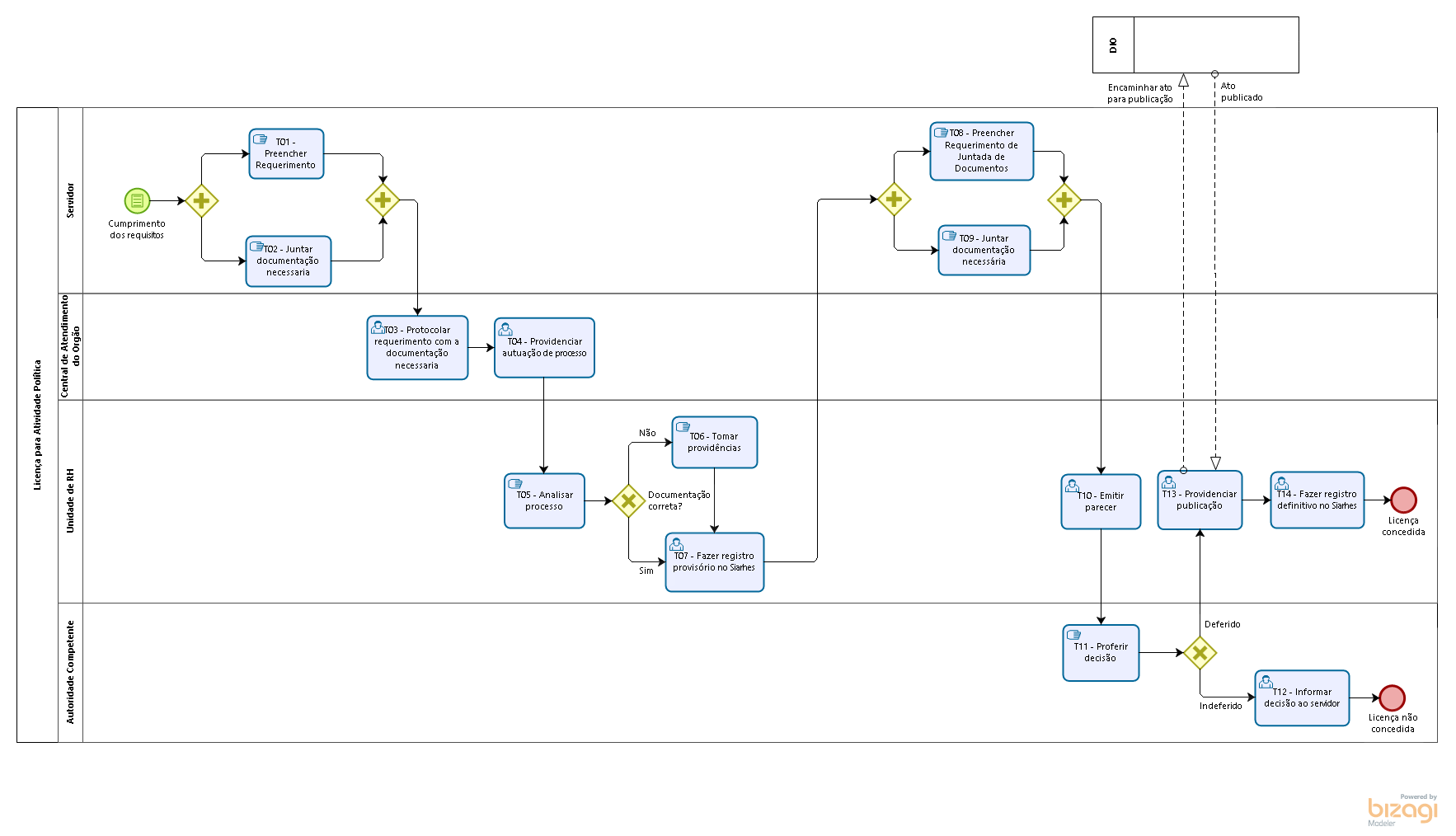 INFORMAÇÕES ADICIONAIS O servidor deverá reassumir o exercício do cargo ou função no primeiro dia útil subsequente:Ao da realização da Convenção Partidária, caso seu nome não seja referendado como candidato;Ao da publicação da decisão transitada em julgado, caso o registro de sua candidatura seja indeferido ou cancelado;Ao da data do protocolo do pedido, em caso de desistência da candidatura;Ao da ocorrência de qualquer outro fato que torne injustificada a continuidade do afastamento; À data da última votação para o cargo a que estiver concorrendo.ANEXOSNão aplicável.ASSINATURASNORMA DE PROCEDIMENTO – SRH Nº 030Tema:Licença para Atividade Política Licença para Atividade Política Licença para Atividade Política Emitente:Secretaria de Estado de Gestão e Recursos Humanos – SEGERSecretaria de Estado de Gestão e Recursos Humanos – SEGERSecretaria de Estado de Gestão e Recursos Humanos – SEGERSistema:Sistema de Administração de Recursos HumanosSistema de Administração de Recursos HumanosCódigo: SRHVersão:01Aprovação: Portaria n.º 16-R/2019Vigência: 05/06/2019EQUIPE DE ELABORAÇÃO – SRH Nº 030:EQUIPE DE ELABORAÇÃO – SRH Nº 030:Charles Dias de AlmeidaSubsecretário de Administração de PessoalMarli Breda Bazilio de SouzaGerente de Recursos HumanosThaís Baêta Lustosa PontesAnalista do ExecutivoClaudine HortaSubgerente de Ingresso, Movimentação e FrequênciaLuciana Machado Guimarães Gozzi RibeiroSupervisor IElaborado em 06/05/2019APROVAÇÃO:APROVAÇÃO:Lenise Menezes LoureiroSecretária de Estado de Gestão e Recursos Humanos Aprovado em 28/05/2019